市中区2023年度衔接资金项目建设完成情况公告（一）现将2023年度衔接资金项目建设完成情况予以公告。监督电话：3086521、12345热线通讯地址：市中区青檀南路69号附件：市中区2023年度衔接资金项目建设完成情况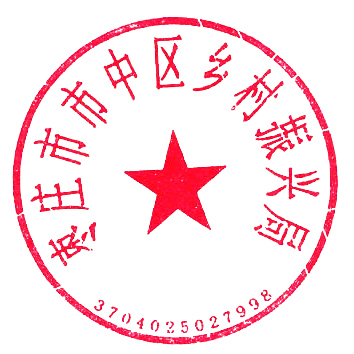 市中区乡村振兴局2023年6月5日市中区2023年度衔接资金项目建设完成情况序号项目名称项目主要建设内容及完成情况资金使用情况（项目总投资及报账支出情况，其中衔接资金投入金额及报账支出情况）绩效目标实现情况12023年度桃园村惠民道路硬化工程项目建设内容：在上桃园自然村和下桃园自然村修建两条惠民道路。完成情况：已完成。项目总投资48万元，具体为省级衔接资金48万元，超出部分由村自筹资金支付。5月23日申请预付款14.4万元，剩余尾款根据审计报告结果，经上级部门验收合格后拨付。已实现